結構化的通用性創新思維(USIT)創新問題解決思考流程講師：Toru Nakagawa 中川徹 教授 	時間：2016/12/2，12/3，12/4 (五/六/日) 9:00-17:00，3天共21小時地點：新竹市光復路二段350號5樓(課前3天以e-mail通知)報名：下載報名表填妥e-mail至 service@ssi.org.tw ，或傳真 (03)572-3210學會：(03)5723200 ；E-MAIL：service@ssi.org.tw【課程說明】    結構化的通用性創新思維(USIT)是由美國學者Ed Sickafus所提出，是一套受到TRIZ啟發的精簡且一致的創新問題解決思考流程。引進日本之初，是因為它是一套簡化的TRIZ，非常容易理解，之後，USIT的使用者把TRIZ的所有解答產生方法重新整理，USIT因而被稱作下一代的TRIZ。藉由資料流程圖(data-flow diagram)而非傳統流程圖(flowchart)表達USIT流程，「六箱分析法」因而誕生並被視為創新解決問題方法的新典範。因此，USIT目前普遍被認為是一套執行基於六箱分析法的「創新性問題解決通用手法」最簡化且有效的流程。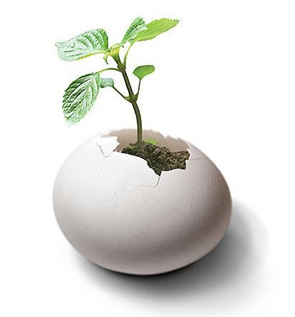 本課程講解USIT的最新研究內容，亦即，在六箱分析法的基礎上，藉幾個簡單易懂的例子說明USIT的觀念。【授課講師】  Toru Nakagawa 中川徹 教授 		東京大學/理學部化學科/博士	大阪學院大學榮譽退休教授；「日本TRIZ主頁」主編	中川徹教授於1997年5月首次接觸TRIZ，旋即將TRIZ導入富士通研究所，時間長達一年。後來，受聘為大阪學院大學教授，負責研究、教育、以及TRIZ的推廣和內容延伸。同時也是「日本TRIZ主頁」(1998-)的創辦人暨日文與英文主編，以及日本TRIZ論壇的主席(2005-2012)。中川教授將經典TRIZ、現代TRIZ(系統化創新)，結構化的通用性創新思維(USIT)，引入日本，其中結構化的通用性創新思維(USIT)的部分更深入的研究。2004年開始研究創新問題解決的新典範觀念「六箱分析法」。【課程大綱】簡介；以熟悉的案例說明USIT流程；USIT觀念發展與工具按步驟說明幾個USIT案例；實際應用；總結USIT簡介USIT理論USIT案例  1.  縫線比針短時，如何解決?  2.  如何避免纖維斷裂?  3.  馬桶如何省水?  4.  掛畫工具組的問題  5.  增加多孔塑膠墊的塑膠比例USIT流程總結說明～報名表～  【注意事項】為尊重智財權，課程進行中禁止錄音、錄影。本會保留取消課程之權利。調整課程時間，並通知已報名學員知悉。因學員個人因素，上課前7天後即不得退費，但得轉讓、轉課、或保留。費用含教材講義茶水、現場午餐。需報帳者，請務必告知「公司抬頭」及「統一編號」欄，以利開立收據。團報時每人仍需填一份資料，並加註團報聯絡人聯絡資料。 2016 結構化的通用性創新思維 2016 結構化的通用性創新思維 2016 結構化的通用性創新思維 2016 結構化的通用性創新思維 2016 結構化的通用性創新思維 2016 結構化的通用性創新思維 2016 結構化的通用性創新思維 2016 結構化的通用性創新思維姓    名*性   別*性   別*行動電話*行動電話*公司/單位*部門及職稱*部門及職稱* E-MAIL* E-MAIL*團體報名聯絡人姓名：           電話：             E-mail：             聯絡人姓名：           電話：             E-mail：             聯絡人姓名：           電話：             E-mail：             聯絡人姓名：           電話：             E-mail：             聯絡人姓名：           電話：             E-mail：             聯絡人姓名：           電話：             E-mail：             聯絡人姓名：           電話：             E-mail：                發票抬頭：   發票抬頭：   發票抬頭：統一編號：統一編號：統一編號：統一編號：統一編號：報名費9折優惠非會員且兩週前完成繳費SSI會員兩人同行9折優惠非會員且兩週前完成繳費SSI會員兩人同行9折優惠非會員且兩週前完成繳費SSI會員兩人同行9折優惠非會員且兩週前完成繳費SSI會員兩人同行8折優惠SSI會員且四週前完成報名繳費SSI永久會員三人以上同行8折優惠SSI會員且四週前完成報名繳費SSI永久會員三人以上同行3天現場課程□ NT$18,000□ NT$16,200□ NT$16,200□ NT$16,200□ NT$16,200□ NT$14,400□ NT$14,400付款方式以上價格不含款郵電與匯款費用銀行：兆豐國際商業銀行 竹科新安分行 總行代號 017 帳號：020-09-10136-1      戶名：中華系統性創新學會銀行：兆豐國際商業銀行 竹科新安分行 總行代號 017 帳號：020-09-10136-1      戶名：中華系統性創新學會銀行：兆豐國際商業銀行 竹科新安分行 總行代號 017 帳號：020-09-10136-1      戶名：中華系統性創新學會銀行：兆豐國際商業銀行 竹科新安分行 總行代號 017 帳號：020-09-10136-1      戶名：中華系統性創新學會銀行：兆豐國際商業銀行 竹科新安分行 總行代號 017 帳號：020-09-10136-1      戶名：中華系統性創新學會銀行：兆豐國際商業銀行 竹科新安分行 總行代號 017 帳號：020-09-10136-1      戶名：中華系統性創新學會